                                                                                                         ПРОЕКТ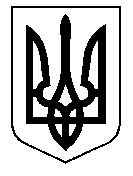 ТАЛЬНІВСЬКА РАЙОННА РАДАЧеркаської областіР  І  Ш  Е  Н  Н  Я_______________                                                                               № ________                                              Про внесення змін до рішення  районної ради від 06.12.2019           № 37-4 Відповідно до статтей 43, 59 Закону України «Про місцеве самоврядування в Україні», статтей 64, 65 Закону України «Про судоустрій і статус суддів», враховуючи подання територіального управління Державної судової адміністрації України у Черкаській  області, згоду особи, щодо включення її до списку присяжних та висновок постійної комісії районної ради з питань регламенту, депутатської діяльності та законності,  районна рада  ВИРІШИЛА:1. Внести зміни до рішення районної ради від 06.12.2019 №37-4 «Про затвердження списку присяжних», доповнивши список присяжних, на території, на яку поширюється юрисдикція Тальнівського районного суду Черкаської області  ще одним присяжним – Олексюк Володимир Миколайович 1969 року народження, проживає в м.Тальне.2. Направити дане рішення в територіальне управління Державної судової адміністрації України у Черкаській області, Тальнівський районний суд Черкаської області, оприлюднити в місцевих засобах масової інформації та на офіційному вебсайті районної ради.3. Контроль за виконанням рішення покласти на постійну комісію районної ради  з питань регламенту, депутатської діяльності та законності. Голова                                                                        Валентина  ЛЮБОМСЬКА